Publicado en madrid el 17/04/2015 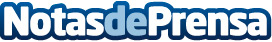 Morgan media, la clave de tu negocio para triunfar en el mundo digital Morgan media ha creado un sistema eficaz para digitalizar los negocios y ayudar a todos los emprendedores a estar presentes en el mundo online, con estrategias globales que le aportarán clientes y le ayudarán a entenderlos y conservarlos. Datos de contacto:morgan mediaNota de prensa publicada en: https://www.notasdeprensa.es/morgan-media-la-clave-de-tu-negocio-para Categorias: Marketing Emprendedores E-Commerce http://www.notasdeprensa.es